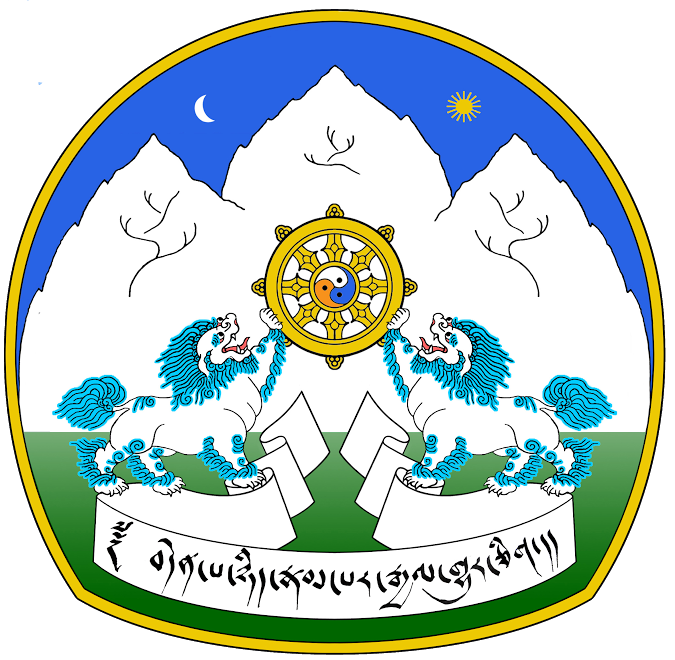 Tibetan Entrepreneurship Development (TED) initiativeDepartment Of Finance, CTAPresentsTED Entrepreneurship Investment Award - 2018APPLICATION FORMPlease provide as much information as possible to help assess your business idea. To ensure that your application stands out, explain your objectives clearly and concisely. TED will treat your information in the strictest confidence and individual data will not be provided to any other party.GENERAL RULES AND REGULATIONSThe minimum eligibility requirements to be considered for the award are:The applicant should be 18 years and older.The applicant must hold a current green bookThe applicant’s business must fulfill all the legal obligations of the local government. 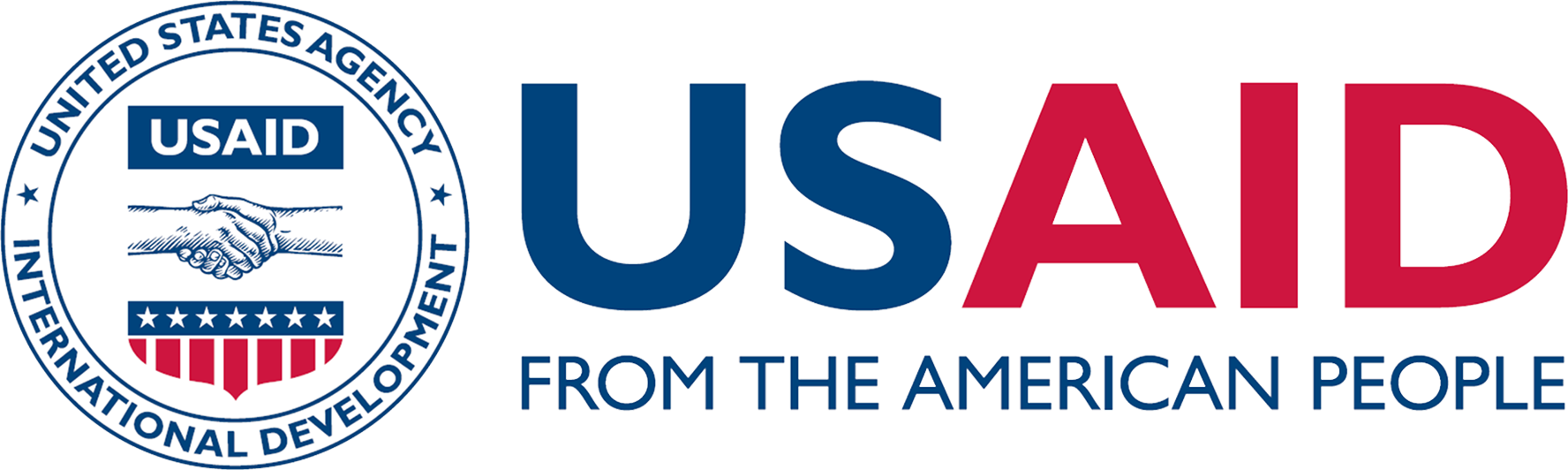 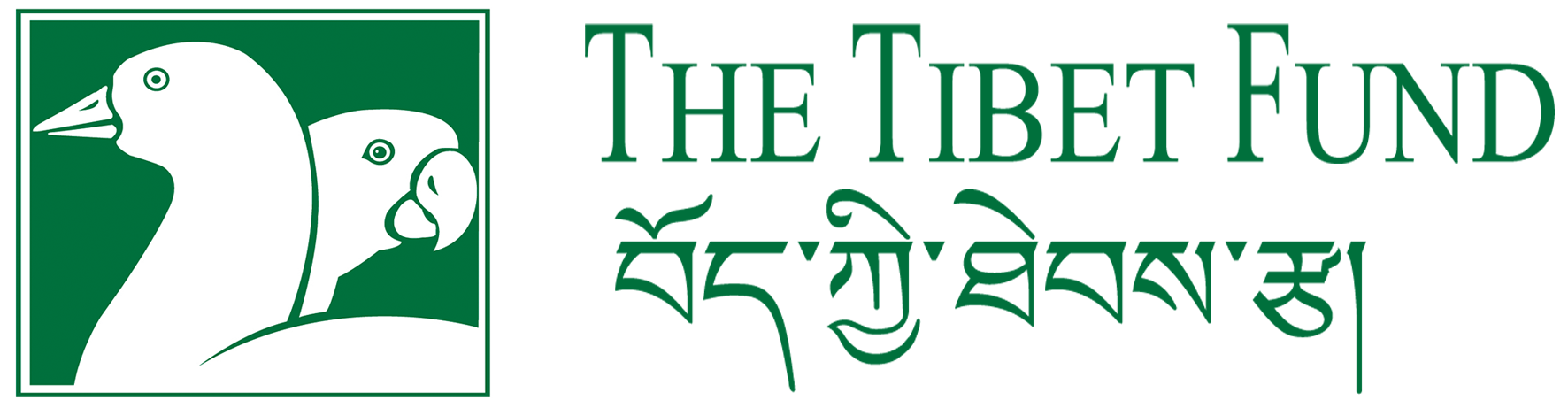 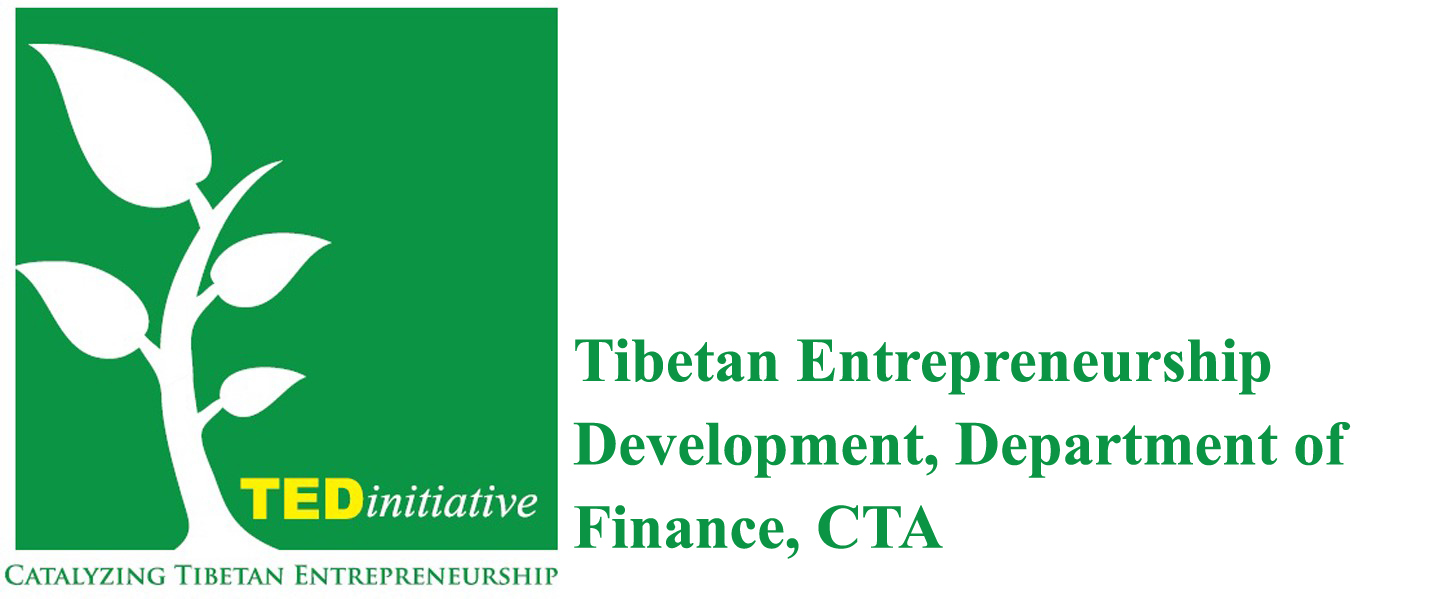 TED reserves the right to disqualify, in its sole and absolute discretion, any applicant if the below mentioned rules are not met. Please note that the decision by TED is final and not subject to review.All applications must be submitted online or to the TED office by 5 pm on July 10th, 2018. Applications submitted after the deadline will not be considered.Incomplete applications will not be considered. Contact ted@tibet.net or +91-9816-768-569, +91-9805-035-128 for questions regarding the application.TED reserves the right to withdraw an entry from the judging process at any time if the entry is deemed inappropriate for any reason.Required supporting documents must be submitted along with the application form.No participant under any circumstances may attempt to contact a judge during or before the competition. Any such behavior will result in the disqualification of the participant.Applicant with criminal records will not be considered for the award.The winner of the Award shall become part of the TED network and sign an agreement of mutual understanding with TED. TED reserves the right to withdraw any applicant at any time if it is found that an entrant has knowingly provided false information on their application.The winner will be awarded only after confirming to all the conditions set by TED in the legal agreement.JUDGING CRITERIATo ensure that your application stands out, explain your business idea clearly and concisely, and in line with the judging criteria. Business Viability and SustainabilityRealistic Revenue ModelSocial Impact of the BusinessEntrepreneurial NatureNote 1: Entrepreneurs will be judged based on the above-mentioned criteria and must fulfill most of the criteria mentioned. Details of the criteria are available on our website tibetnentrepreneurs.org.Note 2: Attested copy of the applicant’s updated green book should be attached along with the application form.Note 3: Please include a revenue model as an attachment to this form (e.g. revenue and profit forecast for the next 2 years, break even analysis and any other information that you think may be valuable in terms of highlighting your revenue model). Note 4: We strongly encourage the applicant to submit a business plan along with this application form to strengthen the chances of selection into the final rounds of judging.Applicant Details1. Name: _______________________________________________________2. Date of Birth: _________________________________________________3. Settlement: ___________________________________________________4. Contact number: ______________________________________________5. E-mail id: ___________________________________________________6. R.C/Passport No.: _____________________________________________7. Green Book No.:______________________________________________8. Education qualification: 9. Work experience:10. Please write in not more 250 words describing yourself and your entrepreneurial qualitiesBusiness Details11. Business name: _____________________________________________12. Business location: __________________________________________13. Write about your business/business idea, explaining in detail how you started or why you intend to start in no less than 300 words. What problem does your idea solve? This is your chance to sell yourself and your idea so give a clear and comprehensive outline of your business or product. Supply any additional information you feel may be useful.14. Please provide details about the social impact of your business. Financial InformationFinancial forecasts are an important component when selecting the most promising Tibetan entrepreneur. Please provide as much information as possible. Note that supporting documents may be requested.15. What is your investment requirement? _____________________________________16. How will you use the award if you win? I confirm that the information given in this form is, to the best of my knowledge and belief, true and accurate. Signature		  (Kindly attach an extra page if you require more space to provide your details if you will be handwriting the details )  (Kindly attach an extra page if you require more space to provide your details if you will be handwriting the details )  (Kindly attach an extra page if you require more space to provide your details if you will be handwriting the details )